ПРАВИТЕЛЬСТВО РОССИЙСКОЙ ФЕДЕРАЦИИПОСТАНОВЛЕНИЕот 2 сентября 2010 г. N 660ОБ УЧРЕЖДЕНИИ СТИПЕНДИЙ ИМЕНИ Е.Т. ГАЙДАРАДЛЯ СТУДЕНТОВ ОРГАНИЗАЦИЙ, ОСУЩЕСТВЛЯЮЩИХОБРАЗОВАТЕЛЬНУЮ ДЕЯТЕЛЬНОСТЬ ПО ОБРАЗОВАТЕЛЬНЫМПРОГРАММАМ ВЫСШЕГО ОБРАЗОВАНИЯВо исполнение Указа Президента Российской Федерации от 14 мая 2010 г. N 601 "Об увековечении памяти Е.Т. Гайдара" Правительство Российской Федерации постановляет:1. Учредить для студентов, имеющих высокие академические достижения, обучающихся по очной форме на экономических факультетах организаций, осуществляющих образовательную деятельность по имеющим государственную аккредитацию образовательным программам высшего образования, 10 стипендий имени Е.Т. Гайдара в размере 1500 рублей в месяц каждая, назначаемых ежегодно с 1 сентября 2010 г.(в ред. Постановлений Правительства РФ от 15.10.2014 N 1054, от 06.03.2015 N 201)2. Утвердить прилагаемое Положение о назначении стипендий имени Е.Т. Гайдара.(в ред. Постановления Правительства РФ от 15.10.2014 N 1054)3. Финансовое обеспечение выплаты стипендий, учрежденных в соответствии с пунктом 1 настоящего Постановления, осуществляется в пределах бюджетных ассигнований, предусматриваемых Министерству науки и высшего образования Российской Федерации и другим федеральным органам исполнительной власти в федеральном бюджете на соответствующий финансовый год и плановый период на образование.(в ред. Постановления Правительства РФ от 28.09.2018 N 1152)Председатель ПравительстваРоссийской ФедерацииВ.ПУТИНУтвержденоПостановлением ПравительстваРоссийской Федерацииот 2 сентября 2010 г. N 660ПОЛОЖЕНИЕО НАЗНАЧЕНИИ СТИПЕНДИЙ ИМЕНИ Е.Т. ГАЙДАРА1. Стипендии имени Е.Т. Гайдара (далее - стипендии) назначаются студентам, имеющим высокие академические достижения, обучающимся по очной форме на экономических факультетах организаций, осуществляющих образовательную деятельность по имеющим государственную аккредитацию образовательным программам высшего образования (далее - организации), ежегодно с 1 сентября 2010 г. на один учебный год.(в ред. Постановлений Правительства РФ от 15.10.2014 N 1054, от 06.03.2015 N 201)2. Министерство науки и высшего образования Российской Федерации ежегодно объявляет открытый конкурс для определения стипендиатов (далее - конкурс). В объявлении о проведении конкурса указываются критерии и порядок оценки достижений студентов, место, срок и порядок представления соответствующих документов, а также порядок и сроки объявления результатов конкурса.(в ред. Постановления Правительства РФ от 28.09.2018 N 1152)3. К участию в конкурсе допускаются студенты, удовлетворяющие следующим требованиям:а) обучение на "хорошо" и "отлично" за все время учебы;б) участие в научных исследованиях в области экономики.4. Ученые советы организаций в соответствии с условиями объявленного конкурса проводят отбор кандидатов для участия в конкурсе и направляют в Министерство науки и высшего образования Российской Федерации ежегодно до 1 июля соответствующие рекомендации.(в ред. Постановлений Правительства РФ от 15.10.2014 N 1054, от 06.03.2015 N 201, от 28.09.2018 N 1152)5. По итогам конкурса приказом Министерства науки и высшего образования Российской Федерации утверждаются стипендиаты на очередной учебный год.(в ред. Постановления Правительства РФ от 28.09.2018 N 1152)Соответствующий приказ направляется в организации, в которых обучаются стипендиаты, а также в федеральные органы исполнительной власти, органы исполнительной власти субъектов Российской Федерации и органы местного самоуправления, в ведении которых находятся организации.(в ред. Постановлений Правительства РФ от 15.10.2014 N 1054, от 06.03.2015 N 201)6. Выплата стипендий студентам организаций осуществляется в пределах лимитов бюджетных обязательств, доведенных до организаций соответствующими главными распорядителями средств федерального бюджета в установленном порядке.(в ред. Постановлений Правительства РФ от 15.10.2014 N 1054, от 06.03.2015 N 201)Источником финансового обеспечения выплаты стипендий студентам организаций, находящихся в ведении органов исполнительной власти субъектов Российской Федерации, и студентам муниципальных организаций являются субсидии, предоставляемые из федерального бюджета бюджетам субъектов Российской Федерации в пределах лимитов бюджетных обязательств, утвержденных в установленном порядке Министерству науки и высшего образования Российской Федерации на указанные цели.(в ред. Постановлений Правительства РФ от 15.10.2014 N 1054, от 06.03.2015 N 201, от 28.09.2018 N 1152)Выплата стипендий студентам частных организаций осуществляется за счет субсидий, предоставляемых из федерального бюджета организациям в пределах лимитов бюджетных обязательств, утвержденных в установленном порядке Министерству науки и высшего образования Российской Федерации на указанные цели.(в ред. Постановлений Правительства РФ от 15.10.2014 N 1054, от 06.03.2015 N 201, от 28.09.2018 N 1152)7. Министерство науки и высшего образования Российской Федерации может на основании ходатайства ученого совета организации лишить стипендии студента, не удовлетворяющего требованиям, указанным в подпункте "а" пункта 3 настоящего Положения.(в ред. Постановлений Правительства РФ от 15.10.2014 N 1054, от 06.03.2015 N 201, от 28.09.2018 N 1152)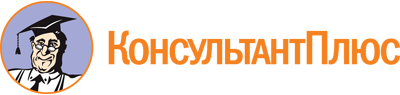 Постановление Правительства РФ от 02.09.2010 N 660
(ред. от 28.09.2018)
"Об учреждении стипендий имени Е.Т. Гайдара для студентов организаций, осуществляющих образовательную деятельность по образовательным программам высшего образования"
(вместе с "Положением о назначении персональных стипендий имени Е.Т. Гайдара")Документ предоставлен КонсультантПлюс

www.consultant.ru

Дата сохранения: 15.05.2024
 Список изменяющих документов(в ред. Постановлений Правительства РФ от 15.10.2014 N 1054,от 06.03.2015 N 201, от 28.09.2018 N 1152)Список изменяющих документов(в ред. Постановлений Правительства РФ от 15.10.2014 N 1054,от 06.03.2015 N 201, от 28.09.2018 N 1152)